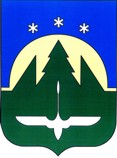 Муниципальное образованиеХанты-Мансийского автономного округа – Югрыгородской округ город Ханты-МансийскДУМА ГОРОДА ХАНТЫ-МАНСИЙСКАРЕШЕНИЕот 28  октября 2011 года			             		                № 119Ханты-МансийскО порядке материально- технического и организационного обеспечения деятельности  органов местного самоуправления города Ханты-МансийскаВ целях экономии бюджетных средств и единства материально-технического и организационного обеспечения деятельности органов местного самоуправления города Ханты-Мансийска, на основании пункта 8 части 10 статьи 35 Федерального закона от 06 октября 2003 № 131-ФЗ «Об общих принципах организации местного самоуправления в Российской Федерации»,  пункта 8 части 1 статьи 30 Устава города Ханты-Мансийска, руководствуясь частью 1 статьи 69 Устава города Ханты-Мансийска,Дума  города Ханты-Мансийска РЕШИЛА:1. Утвердить Положение о порядке материально-технического и организационного обеспечения деятельности органов местного самоуправления города Ханты-Мансийска согласно приложению к настоящему Решению.2. Установить, что до утверждения норм, необходимых для материально-технического и организационного обеспечения деятельности органов местного самоуправления города Ханты-Мансийска в соответствии с настоящим Решением, указанное обеспечение осуществляется в соответствии с фактическими потребностями и действующими муниципальными правовыми актами органов местного самоуправления города Ханты-Мансийска.3. Настоящее Решение вступает в силу после дня официального опубликования.Глава  города Ханты-Мансийска			           	В.А. Филипенко«28» октября 2011 года(дата подписания)Приложение к Решению Думы города Ханты-Мансийска от 28 октября 2011 года № 119Положение о порядке материально-технического и организационного обеспечения деятельности органов местного самоуправления города Ханты-МансийскаСтатья 1. Общие положения1.1. Настоящим Положением о порядке материально-технического и организационного обеспечения деятельности органов местного самоуправления города Ханты-Мансийска (далее Положение) в соответствии со статьей 35 Федерального закона от 06 октября 2003 года №131-ФЗ «Об общих принципах организации местного самоуправления в Российской Федерации», пунктом 8 части 1 статьи 30 Устава города Ханты-Мансийска определяется порядок материально-технического и организационного обеспечения деятельности органов местного самоуправления города Ханты-Мансийска: Думы города Ханты-Мансийска, Главы города Ханты-Мансийска, Администрации города Ханты-Мансийска, включая все органы Администрации города Ханты-Мансийска, являющиеся юридическими лицами.1.2. Материально - техническое и организационное обеспечение органов местного самоуправления предназначено для осуществления полноценного и эффективного функционирования органов местного самоуправления в целях решения ими вопросов местного значения, осуществления отдельных государственных полномочий, переданных в установленном порядке, а также должного и качественного исполнения служащими и работниками своих обязанностей.1.3. Под материально-техническим обеспечением деятельности органов местного самоуправления понимается комплекс работ и услуг по обеспечению органов местного самоуправления необходимым  оборудованием, материалами, транспортом, зданиями и сооружениями, и другими материально-техническими средствами, необходимыми для стабильного и полноценного функционирования органов местного самоуправления.1.4. Под организационным обеспечением деятельности органов местного самоуправления понимаются действия по подготовке и проведению мероприятий, отнесенных к полномочиям органов местного самоуправления, а также деятельность, направленная на создание полноценных условий для эффективного осуществления органами местного самоуправления своих полномочий.1.5. Расходы на материально-техническое и организационное обеспечение деятельности органов местного самоуправления предусматриваются в бюджете города Ханты-Мансийска отдельной строкой в соответствии с классификацией расходов бюджетов Российской Федерации и последующим доведением до определенных настоящим Положением заинтересованных органов.Статья 2. Материально - техническое обеспечение деятельности органов местного самоуправления2.1. Материально-техническое обеспечение деятельности органов местного самоуправления осуществляется по следующим направлениям:2.1.1. Безвозмездное пользование имуществом, предназначенным для обеспечения деятельности органов местного самоуправления;2.1.2. Транспортное обслуживание органов местного самоуправления в служебных целях (в том числе приобретение, содержание и эксплуатация автотранспортных средств, поддержание их в технически исправном состоянии, приобретение эксплуатационных материалов (горюче-смазочных материалов, запасных частей), прохождение технического осмотра, техническое обслуживание, сезонное обслуживание, текущий ремонт, страхование;2.1.3. Содержание административных зданий, помещений, гаражей, а также прилегающих к ним территорий, иных имущественных объектов органов местного самоуправления в состоянии, соответствующем противопожарным, санитарным, экологическим и иным установленным законодательством требованиям (в том числе осуществление текущего и капитального ремонта; предоставление коммунальных услуг; поддержание в надлежащем состоянии инженерных сетей, узлов учета; обеспечение противопожарных мероприятий, мероприятий по энергосбережению и т.п.);2.1.4. Обеспечение охраны административных зданий и иных имущественных объектов органов местного самоуправления, находящегося в них имущества и служебных документов;2.1.5. Хозяйственно-техническое обеспечение органов местного самоуправления (в том числе своевременная и качественная уборка служебных и производственных помещений, территорий, прилегающих к административным зданиям, обеспечение необходимым имуществом помещений общего пользования);2.1.6. Обеспечение компьютерной, копировальной и печатающей техникой, необходимыми для ее работы программными продуктами, информационными ресурсами, комплектующими и расходными материалами, их обслуживание и обновление;2.1.7. Обеспечение услугами связи, в том числе индивидуальными средствами связи в служебных целях (включая контроль и координацию предоставления услуг, своевременное техническое обслуживание и ремонт специальных устройств);2.1.8. Обеспечение органов местного самоуправления мебелью, канцелярскими, хозяйственными и иными средствами, необходимыми для их стабильного функционирования.2.2. Материально-техническое обеспечение деятельности органов местного самоуправления осуществляется этими органами самостоятельно, или с привлечением специализированного муниципального учреждения.2.3. Материально-техническое обеспечение Думы города Ханты-Мансийска осуществляется аппаратом Думы города Ханты-Мансийска. Отдельные действия по материально-техническому обеспечению могут осуществляться специализированным муниципальным учреждением на основании соглашения. 2.4. Централизованное материально-техническое обеспечение деятельности Администрации города Ханты-Мансийска осуществляет специализированное муниципальное учреждение.2.5. Состав органов Администрации города Ханты-Мансийска, являющихся юридическими лицами, попадающих под централизованное материально-техническое обеспечение специализированным муниципальным учреждением, определяется правовым актом Администрации города Ханты-Мансийска в установленном порядке.2.6. Потребности в материально-техническом обеспечении органов местного самоуправления формируются в порядке, установленном п.п. 5.1-5.3 настоящего Положения, на основании заявок органов местного самоуправления, в пределах доведенных объемов бюджетных ассигнований на очередной финансовый год.2.7. Нормы для обеспечения деятельности органов местного самоуправления утверждаются этими органами самостоятельно.2.8. Финансирование материально-технического обеспечения деятельности органов местного самоуправления города осуществляется за счет средств, предусмотренных в смете органа местного самоуправления, либо специализированного муниципального учреждения, согласно настоящему Положению и нормативных правовых актов Думы города Ханты-Мансийска.Статья 3. Организационное обеспечение деятельности органов местного самоуправления3.1. Организационное обеспечение деятельности органов местного самоуправления города осуществляется по следующим направлениям:3.1.1. Кадровое обеспечение;3.1.2. Правовое обеспечение;3.1.3. Организация и ведение бухгалтерского учета и отчетности;3.1.4. Информационное обеспечение;3.1.5. Организация делопроизводства и документационное обеспечение;3.1.6. Архивное обеспечение;3.1.7. Обеспечение деятельности коллегиальных и совещательных органов (комиссий) органов местного самоуправления города и личного приема граждан;3.1.8. Страхование;3.1.9. Иные мероприятия, направленные на создание полноценных условий для эффективного осуществления органами местного самоуправления своих полномочий.3.2. Организационное обеспечение лиц, замещающих муниципальные должности, и муниципальных служащих органов местного самоуправления города включает в себя:3.2.1. Командировочные расходы;3.2.2. Семинары, форумы и т.п.;3.2.3. Представительские расходы;3.2.4. Страхование.3.3. Дума города Ханты-Мансийска и Администрация города Ханты-Мансийска, органы Администрации города Ханты-Мансийска, являющиеся юридическими лицами, организационное обеспечение своей деятельности осуществляют самостоятельно.3.4. Организационное обеспечение деятельности Главы города Ханты-Мансийска осуществляет аппарат Думы города Ханты-Мансийска.3.5. Глава города Ханты-Мансийска, Глава Администрации города Ханты-Мансийска утверждают в необходимых случаях нормы для организационного обеспечения лиц, замещающих муниципальные должности, и муниципальных служащих соответствующих органов местного самоуправления города.3.6. В целях осуществления отдельных видов мероприятий по организационному обеспечению деятельности органов местного самоуправления города может быть привлечена специализированная организация в порядке и на условиях, установленных действующим законодательством.3.7. Потребности в организационном обеспечении органов местного самоуправления формируются указанными органами самостоятельно и учитываются при составлении проекта бюджета города Ханты-Мансийска на очередной финансовый год.Статья 4. Материально-техническое и организационное обеспечение отдельных видов мероприятий4.1. Настоящая статья определяет порядок и организацию расходования средств на осуществление представительских расходов, расходов на осуществление отдельных мероприятий деятельности органов местного самоуправления. 4.2. Правом пользования представительскими расходами наделены Дума города Ханты-Мансийска, Глава города Ханты-Мансийска и Администрация города Ханты-Мансийска.4.3. Нормы и порядок расходования денежных средств на представительские расходы органов местного самоуправления определяются положением, утверждаемым Думой города Ханты-Мансийска.4.4. Расходы и организация мероприятий, предусмотренные настоящей статьей, осуществляются органами местного самоуправления самостоятельно.4.5. Расходы на осуществление мероприятий в соответствии с п. 3.1.7 настоящего Положения осуществляются органами местного самоуправления самостоятельно.Статья 5. Формирование потребностей в материально-техническом обеспечении деятельности органов местного самоуправления5.1. Потребности в материально-техническом обеспечении деятельности органов местного самоуправления формируются в соответствии с утвержденными нормами и доведенным предельным объемом бюджетных ассигнований и учитываются при составлении проекта местного бюджета на очередной финансовый год в соответствии с настоящим Положением.5.2. Заявка (смета) потребностей в материально-техническом обеспечении по статье 2 настоящего Положения формируется соответствующими органами местного самоуправления и муниципальными учреждениями в срок, установленный муниципальным правовым актом по утверждению плана-графика подготовки проекта бюджета на очередной финансовый год, в соответствии с настоящим Положением и (или) нормами, утвержденными Думой города Ханты-Мансийска, и учитывается при составлении проекта бюджета города Ханты-Мансийска на очередной финансовый год.5.3. Потребности в материально-техническом обеспечении деятельности органов местного самоуправления города при централизованном материально-техническом обеспечении формируются органами местного самоуправления самостоятельно и передаются в специализированное муниципальное учреждение в следующем порядке:5.3.1. Органы местного самоуправления до 01 июня текущего года представляют информацию о потребностях по номенклатуре и объемам на предстоящий финансовый год в специализированное муниципальное учреждение с необходимым обоснованием для последующей защиты;5.3.2. Специализированное муниципальное учреждение до 01 сентября текущего года:5.3.2.1. Составляет заключение о соответствии заявленных потребностей утвержденным нормам;5.3.2.2. Осуществляет корректировку заявленных потребностей согласно утвержденным нормам;5.3.2.3. Формирует сводный перечень потребностей в соответствии с утвержденными нормами;5.3.2.4. Проводит согласование сводного перечня потребностей с финансовым органом города Ханты-Мансийска на предмет соответствия заданным параметрам местного бюджета следующего года. В случае выявления несоответствия специализированное муниципальное учреждение осуществляет корректировку сводного перечня потребностей с непосредственным участием заинтересованного органа местного самоуправления, который в обязательном порядке участвует в защите потребностей по конкретному органу местного самоуправления;5.3.3.5. Представляет сводный перечень потребностей в орган Администрации города Ханты-Мансийска, уполномоченный на осуществление функций по формированию и размещению муниципального заказа, для формирования и размещения муниципального заказа в установленном порядке.Статья 6. Ответственность и контроль за материально-техническим и организационным обеспечением деятельности органов местного самоуправления города6.1. Органы местного самоуправления города, специализированные муниципальные учреждения несут ответственность за ненадлежащее использование бюджетных средств и предоставленного им имущества.6.2. Контроль расходования средств местного бюджета на материально-техническое и организационное обеспечение деятельности органов местного самоуправления города осуществляется в соответствии с законодательством и муниципальными правовыми актами города Ханты-Мансийска.6.3. Контроль за работами и услугами по материально-техническому и организационному обеспечению и сохранностью имущества, используемого в деятельности органов местного самоуправления, осуществлении полномочий и должностных обязанностей лицами, замещающими муниципальные должности, муниципальными служащими органов местного самоуправления, осуществляется соответствующими органами местного самоуправления самостоятельно, а также специализированными муниципальными учреждениями в соответствии с настоящим Положением.